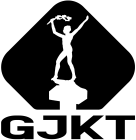 GYMNÁZIUM J. K. TYLA, HRADEC KRÁLOVÉTylovo nábř. 682, 500 02  Hradec KrálovéFi - 39Žádost o nahrazení profilové maturitní zkoušky z cizího jazykaJá, níže podepsaný/áJméno a příjmení: …………………………………Datum narození: ……………………….Třída: ………………….žádám tímto v souladu s §81 zákona č. 561/2004 Sb. o nahrazení profilové maturitní zkoušky z anglického/německého/španělského/francouzského/ruského jazyka v jarním zkušebním období 2024 výsledkem standardizované zkoušky ……………………………………… dokládající mé jazykové dovednosti v příslušném jazyce na úrovni ……. Společného evropského referenčního rámce pro jazyky. Úspěšné složení zkoušky dokládám certifikátem/ověřenou kopií certifikátu, který/á je přílohou této žádosti.V ……………………………… dne …………….……………………………podpis		